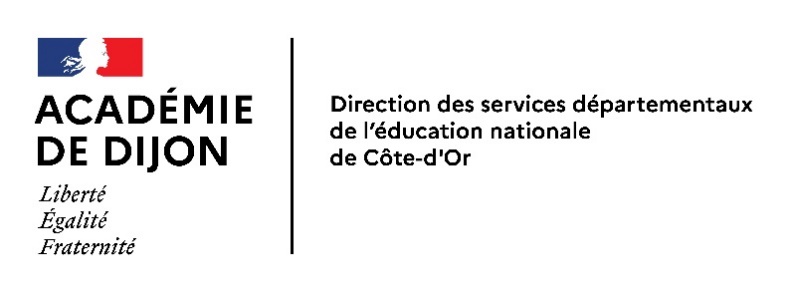     Dossier de candidatureCongé de formation professionnelleRentrée scolaire 2021-2022IDENTITESITUATION PROFESSIONNELLE	Corps :……………………………………………………………………………………………………………	Grade :…………………………………………………………………………………………………………….	Ancienneté :……………………………………………………………………………………………………..Echelon :…………………………………………………………………………………………………………	Date de titularisation :………………………………………………………………………………………….Etablissement d’exercice :……………………………………………………………………………………..Etablissement d’affectation à titre définitif :…………………………………………………………………..…………………………………………………………………………………………………………………….FORMATION Projet de formation:…………………………………………………………………………………………………………………………………………………………………………………………………………………….………………………………………………………………………………………………………………………….But et motivation :………………………………………………………………...................................………………………………………………………………………………………………………………………….……………………………………………………………………………………………………………………………………………………………………………………………………………………………………………………Organisme de formation:…………………………………………………………………………………………………………………………………………………………………………………………………….Lieu de formation :…………………………………………………………………………………….……………………………………………………………………………………………………………………Quotité de formation :   à temps plein sur l'année                                             scolaire                                      à mi-temps sur l'année                                               scolaire                                 une journée par semaine sur                                               l’année scolaireDate prévue de début de formation :………………………………………………………………………………………………………………………………………………………………………………….Date prévue de fin de formation :…………………………………………………………………..…………………………………………………………………………………………………………………….S’agit-il d’une 1 ère demande ?    oui         nonSi non, combien et au titre de quelles années ces demandes ont été effectuées ? (préciser la formation sollicitée)-………………………………………………………………………………………………………………….-…………………………………………………………………………………………………………………..- ……………………………………………………………………………………………………………………-…………………………………………………………………………………………………………………….- …………………………………………………………………………………………………………………..Avez-vous déjà bénéficier d’un congé de formation professionnelle ? Si oui, préciser :Les dates : du  ………………..  au………………………………………………………………………                                     La formation que vous avez suivie :………………………………………………………………….Envisagez-vous d’effectuer une demande de mutation au titre de la rentrée 2021 ?                                                oui         nonEngagement du candidat :Dans l'hypothèse où ma demande serait agréée, je m'engage à rester au service de l'État, à l'expiration de ce congé, pendant une période d'une durée égale au triple de celle pendant laquelle l'indemnité mensuelle ou forfaitaire m'aura été versée et à rembourser le montant de cette indemnité en cas de non-respect de cet engagement.Je m'engage également, en cas d'interruption de ma formation sans motif valable, à rembourser les indemnités perçues depuis le jour où cette formation est interrompue.Je déclare avoir pris connaissance des dispositions du décret modifié n°2007-1470 du 15 octobre 2007, notamment concernant les obligations incombant aux fonctionnaires placés en congé de formation, la durée maximale du versement de l’indemnité mensuelle forfaitaire (12 mois) et l’obligation de paiement des retenues pour pension.Civilité :…………………………………………………………………………………………………………….. Nom :………………………………………………………………………………………………………………..Prénom :…………………………………………………………………………………………………………….Situation de famille :……………………………………………………………………………………………….Code postal :……………………………………………………………………………………………………….Ville : ……………………………………………………………………………………………………………….……………………………………………………………………………………………………………………..E-mail prof :………………………………………………………………………………………………………..Tél prof :…………………………………………………………………………………………………………….Tél mobile :…………………………………………………………………………………………………………DATE ET SIGNATURE DE L’AGENTAVIS DU SUPERIEUR HIERARCHIQUEDate et signature :